ОБЩИЕ СВЕДЕНИЯ Учебная дисциплина «Математика» изучается в первом, втором семестрах.Курсовая работа – не предусмотрена.Форма промежуточной аттестации: Место учебной дисциплины в структуре ОПОПУчебная дисциплина Математика относится к части, формируемой участниками образовательных отношений.Основой для освоения дисциплины являются результаты обучения по предшествующим дисциплинам и практикам:дисциплина «Математика» в объеме среднего общего образования или среднего профессионального образования;Результаты обучения по учебной дисциплине используются при изучении следующих дисциплин и прохождения практик:Теория вероятностей и математическая статистика;Экономика организаций (предприятий);Статистика;Анализ и оценка риска;Экономическая оценка инвестиций.ЦЕЛИ И ПЛАНИРУЕМЫЕ РЕЗУЛЬТАТЫ ОБУЧЕНИЯ ПО ДИСЦИПЛИНЕЦелями изучения дисциплины «Математика» являются: изучение понятий, терминов и формул математики, методов решения  различных задач аналитической геометрии, дифференциального и интегрального исчисления, дифференциальных уравнений, рядов, статистической обработки данных;формирование навыков научно-теоретического подхода к решению задач профессиональной направленности и практического их использования в дальнейшей профессиональной деятельности;формирование у обучающихся компетенций, установленных образовательной программой в соответствии с ФГОС ВО по данной дисциплине; Результатом обучения по учебной дисциплине является овладение обучающимися знаниями, умениями, навыками и опытом деятельности, характеризующими процесс формирования компетенций и обеспечивающими достижение планируемых результатов освоения учебной дисциплины.Формируемые компетенции, индикаторы достижения компетенций, соотнесённые с планируемыми результатами обучения по дисциплине:СТРУКТУРА И СОДЕРЖАНИЕ УЧЕБНОЙ ДИСЦИПЛИНЫ/МОДУЛЯОбщая трудоёмкость учебной дисциплины/модуля по учебному плану составляет:Структура учебной дисциплины/модуля для обучающихся по видам занятий (очная форма обучения)Структура учебной дисциплины/модуля для обучающихся по видам занятий (очно-заочная форма обучения)3.3.	Структура учебной дисциплины/модуля для обучающихся по видам занятий (заочная форма обучения)Структура учебной дисциплины/модуля для обучающихся по разделам и темам дисциплины: (очная форма обучения)Структура учебной дисциплины/модуля для обучающихся по разделам и темам дисциплины: (очно-заочная форма обучения)Структура учебной дисциплины/модуля для обучающихся по разделам и темам дисциплины: (заочная форма обучения)Краткое содержание учебной дисциплиныОрганизация самостоятельной работы обучающихсяСамостоятельная работа студента – обязательная часть образовательного процесса, направленная на развитие готовности к профессиональному и личностному самообразованию, на проектирование дальнейшего образовательного маршрута и профессиональной карьеры.Самостоятельная работа обучающихся по дисциплине организована как совокупность аудиторных и внеаудиторных занятий и работ, обеспечивающих успешное освоение дисциплины. Аудиторная самостоятельная работа обучающихся по дисциплине выполняется на учебных занятиях под руководством преподавателя и по его заданию. Аудиторная самостоятельная работа обучающихся входит в общий объем времени, отведенного учебным планом на аудиторную работу, и регламентируется расписанием учебных занятий. Внеаудиторная самостоятельная работа обучающихся – планируемая учебная, научно-исследовательская, практическая работа обучающихся, выполняемая во внеаудиторное время по заданию и при методическом руководстве преподавателя, но без его непосредственного участия, расписанием учебных занятий не регламентируется.Внеаудиторная самостоятельная работа обучающихся включает в себя:подготовку к лекциям, практическим и лабораторным занятиям, зачетам, экзаменам;изучение учебных пособий;изучение теоретического и практического материала по рекомендованным источникам;выполнение домашних заданий;подготовка к контрольной работе;подготовка к промежуточной аттестации в течение семестра.Самостоятельная работа обучающихся с участием преподавателя в форме иной контактной работы предусматривает групповую и (или) индивидуальную работу с обучающимися и включает в себя:проведение консультаций перед экзаменом, перед зачетом/зачетом с оценкой по необходимости;Применение электронного обучения, дистанционных образовательных технологийПри реализации программы учебной дисциплины/учебного модуля электронное обучение и дистанционные образовательные технологии не применяются.РЕЗУЛЬТАТЫ ОБУЧЕНИЯ ПО ДИСЦИПЛИНЕ/МОДУЛЮ, КРИТЕРИИ ОЦЕНКИ УРОВНЯ СФОРМИРОВАННОСТИ КОМПЕТЕНЦИЙ, СИСТЕМА И ШКАЛА ОЦЕНИВАНИЯСоотнесение планируемых результатов обучения с уровнями сформированности компетенции(й).ОЦЕНОЧНЫЕ СРЕДСТВА ДЛЯ ТЕКУЩЕГО КОНТРОЛЯ УСПЕВАЕМОСТИ И ПРОМЕЖУТОЧНОЙ АТТЕСТАЦИИ, ВКЛЮЧАЯ САМОСТОЯТЕЛЬНУЮ РАБОТУ ОБУЧАЮЩИХСЯПри проведении контроля самостоятельной работы обучающихся, текущего контроля и промежуточной аттестации по учебной дисциплине Математика проверяется уровень сформированности у обучающихся компетенций и запланированных результатов обучения по дисциплине, указанных в разделе 2 настоящей программы.Формы текущего контроля успеваемости, примеры типовых заданий: Критерии, шкалы оценивания текущего контроля успеваемости:Промежуточная аттестация:Критерии, шкалы оценивания промежуточной аттестации учебной дисциплины/модуля:Система оценивания результатов текущего контроля и промежуточной аттестации.Оценка по дисциплине выставляется обучающемуся с учётом результатов текущей и промежуточной аттестации.Полученный совокупный результат конвертируется в пятибалльную систему оценок в соответствии с таблицей:ОБРАЗОВАТЕЛЬНЫЕ ТЕХНОЛОГИИСпециальные образовательные технологии не используются.ПРАКТИЧЕСКАЯ ПОДГОТОВКАПрактическая подготовка в рамках учебной дисциплины реализуется при проведении практических занятий, связанных с будущей профессиональной деятельностью. ОРГАНИЗАЦИЯ ОБРАЗОВАТЕЛЬНОГО ПРОЦЕССА ДЛЯ ЛИЦ С ОГРАНИЧЕННЫМИ ВОЗМОЖНОСТЯМИ ЗДОРОВЬЯПри обучении лиц с ограниченными возможностями здоровья и инвалидов используются подходы, способствующие созданию безбарьерной образовательной среды: технологии дифференциации и индивидуального обучения, применение соответствующих методик по работе с инвалидами, использование средств дистанционного общения, проведение дополнительных индивидуальных консультаций по изучаемым теоретическим вопросам и практическим занятиям, оказание помощи при подготовке к промежуточной аттестации.При необходимости рабочая программа дисциплины может быть адаптирована для обеспечения образовательного процесса лицам с ограниченными возможностями здоровья, в том числе для дистанционного обучения.Учебные и контрольно-измерительные материалы представляются в формах, доступных для изучения студентами с особыми образовательными потребностями с учетом нозологических групп инвалидов:Для подготовки к ответу на практическом занятии, студентам с ограниченными возможностями здоровья среднее время увеличивается по сравнению со средним временем подготовки обычного студента.Для студентов с инвалидностью или с ограниченными возможностями здоровья форма проведения текущей и промежуточной аттестации устанавливается с учетом индивидуальных психофизических особенностей (устно, письменно на бумаге, письменно на компьютере, в форме тестирования и т.п.). Промежуточная аттестация по дисциплине может проводиться в несколько этапов в форме рубежного контроля по завершению изучения отдельных тем дисциплины. При необходимости студенту предоставляется дополнительное время для подготовки ответа на зачете или экзамене.Для осуществления процедур текущего контроля успеваемости и промежуточной аттестации обучающихся создаются, при необходимости, фонды оценочных средств, адаптированные для лиц с ограниченными возможностями здоровья и позволяющие оценить достижение ими запланированных в основной образовательной программе результатов обучения и уровень сформированности всех компетенций, заявленных в образовательной программе.МАТЕРИАЛЬНО-ТЕХНИЧЕСКОЕ ОБЕСПЕЧЕНИЕ ДИСЦИПЛИНЫМатериально-техническое обеспечение дисциплины при обучении с использованием традиционных технологий обучения.УЧЕБНО-МЕТОДИЧЕСКОЕ И ИНФОРМАЦИОННОЕ ОБЕСПЕЧЕНИЕ УЧЕБНОЙ ДИСЦИПЛИНЫ/УЧЕБНОГО МОДУЛЯИНФОРМАЦИОННОЕ ОБЕСПЕЧЕНИЕ УЧЕБНОГО ПРОЦЕССАРесурсы электронной библиотеки, информационно-справочные системы и профессиональные базы данных:ЛИСТ УЧЕТА ОБНОВЛЕНИЙ РАБОЧЕЙ ПРОГРАММЫ УЧЕБНОЙ ДИСЦИПЛИНЫ/МОДУЛЯВ рабочую программу учебной дисциплины/модуля внесены изменения/обновления и утверждены на заседании кафедры:Министерство науки и высшего образования Российской ФедерацииМинистерство науки и высшего образования Российской ФедерацииФедеральное государственное бюджетное образовательное учреждениеФедеральное государственное бюджетное образовательное учреждениевысшего образованиявысшего образования«Российский государственный университет им. А.Н. Косыгина«Российский государственный университет им. А.Н. Косыгина(Технологии. Дизайн. Искусство)»(Технологии. Дизайн. Искусство)»Институт Экономики и менеджментаКафедра Высшей математикиРАБОЧАЯ ПРОГРАММАУЧЕБНОЙ ДИСЦИПЛИНЫРАБОЧАЯ ПРОГРАММАУЧЕБНОЙ ДИСЦИПЛИНЫРАБОЧАЯ ПРОГРАММАУЧЕБНОЙ ДИСЦИПЛИНЫМатематикаМатематикаМатематикаУровень образования бакалавриатбакалавриатНаправление подготовкикод 38.03.02наименование МенеджментНаправленность (профиль)Маркетинг и бренд-менеджмент Маркетинг и бренд-менеджмент Срок освоения образовательной программы по очной форме обучения5 лет5 летФорма(-ы) обученияОчно-заочнаяОчно-заочнаяРабочая программа учебной дисциплины Математика основной профессиональной образовательной программы высшего образования, рассмотрена и одобрена на заседании кафедры, протокол № 9 от 06.06.2021 г.Рабочая программа учебной дисциплины Математика основной профессиональной образовательной программы высшего образования, рассмотрена и одобрена на заседании кафедры, протокол № 9 от 06.06.2021 г.Рабочая программа учебной дисциплины Математика основной профессиональной образовательной программы высшего образования, рассмотрена и одобрена на заседании кафедры, протокол № 9 от 06.06.2021 г.Рабочая программа учебной дисциплины Математика основной профессиональной образовательной программы высшего образования, рассмотрена и одобрена на заседании кафедры, протокол № 9 от 06.06.2021 г.Разработчик(и) рабочей программы учебной дисциплины:Разработчик(и) рабочей программы учебной дисциплины:Разработчик(и) рабочей программы учебной дисциплины:Разработчик(и) рабочей программы учебной дисциплины:Старший преподавательШтепин Д.В.Штепин Д.В.ДоцентШтепина Т.В.Штепина Т.В.Заведующий кафедрой:Заведующий кафедрой:Скородумов В.Ф.первый семестрэкзамен второй семестрэкзаменКод и наименование компетенцииКод и наименование индикаторадостижения компетенцииПланируемые результаты обучения по дисциплинеУК-1Способен осуществлять поиск, критический анализ и синтез информации, применять системный подход для решения поставленных задачИД-УК-1.1Анализ поставленной задач с выделением ее базовых составляющих. Определение, интерпретация и ранжирование информации, необходимой для решения поставленной задачи;ИД-УК-1.3Планирование возможных вариантов решения поставленной задачи, оценка их достоинств и недостатков, определение связи между ними и ожидаемых результатов их решения;Применяет логико-методологический инструментарий для критической оценки современных концепций философского и социального характера в своей предметной области.Выстраивает социальное профессиональное и межкультурное взаимодействие с учетом особенностей основных форм научного и религиозного сознания, деловой и общей культуры представителей других этносов и конфессий, различных социальных групп.Анализирует важнейшие идеологические и ценностные системы, сформировавшиеся в ходе исторического развития; обосновывает актуальность их использования при социальном и профессиональном взаимодействии.Критически и самостоятельно осуществляет анализ культурных событий окружающей действительности на основе системного подхода, вырабатывает стратегию действий для решения проблемных ситуаций.по очно-заочной форме обучения – 10з.е.360час. Структура и объем дисциплины Структура и объем дисциплины Структура и объем дисциплины Структура и объем дисциплины Структура и объем дисциплины Структура и объем дисциплины Структура и объем дисциплины Структура и объем дисциплины Структура и объем дисциплины Структура и объем дисциплиныОбъем дисциплины по семестрамформа промежуточной аттестациивсего, часКонтактная аудиторная работа, часКонтактная аудиторная работа, часКонтактная аудиторная работа, часКонтактная аудиторная работа, часСамостоятельная работа обучающегося, часСамостоятельная работа обучающегося, часСамостоятельная работа обучающегося, часОбъем дисциплины по семестрамформа промежуточной аттестациивсего, часлекции, часпрактические занятия, часлабораторные занятия, часпрактическая подготовка, часкурсовая работа/курсовой проектсамостоятельная работа обучающегося, часпромежуточная аттестация, час1 семестрэкзамен180173475542 семестрэкзамен18036367236Всего:360537014790Планируемые (контролируемые) результаты освоения: код(ы) формируемой(ых) компетенции(й) и индикаторов достижения компетенцийНаименование разделов, тем;форма(ы) промежуточной аттестацииВиды учебной работыВиды учебной работыВиды учебной работыВиды учебной работыСамостоятельная работа, часВиды и формы контрольных мероприятий, обеспечивающие по совокупности текущий контроль успеваемости;формы промежуточного контроля успеваемостиПланируемые (контролируемые) результаты освоения: код(ы) формируемой(ых) компетенции(й) и индикаторов достижения компетенцийНаименование разделов, тем;форма(ы) промежуточной аттестацииКонтактная работаКонтактная работаКонтактная работаКонтактная работаСамостоятельная работа, часВиды и формы контрольных мероприятий, обеспечивающие по совокупности текущий контроль успеваемости;формы промежуточного контроля успеваемостиПланируемые (контролируемые) результаты освоения: код(ы) формируемой(ых) компетенции(й) и индикаторов достижения компетенцийНаименование разделов, тем;форма(ы) промежуточной аттестацииЛекции, часПрактические занятия, часЛабораторные работы/ индивидуальные занятия, часПрактическая подготовка, часСамостоятельная работа, часВиды и формы контрольных мероприятий, обеспечивающие по совокупности текущий контроль успеваемости;формы промежуточного контроля успеваемостиПервый семестрПервый семестрПервый семестрПервый семестрПервый семестрПервый семестрПервый семестрУК-1:ИД-УК-1.1ИД-УК-1.3Раздел I. Линейная алгебрахххх25Формы текущего контроля по разделу I:устный опрос.УК-1:ИД-УК-1.1ИД-УК-1.3Тема 1.1 Комплексные числа. Метод математической индукции. Системы линейных уравнений. Матрица и расширенная матрица системы. Основные операции над матрицами.2Формы текущего контроля по разделу I:устный опрос.УК-1:ИД-УК-1.1ИД-УК-1.3Тема 2.2 Определители и правило Крамера. Свойства определителей. Миноры и алгебраические дополнения. Обратная матрица. Совместные определенные, совместные неопределенные и несовместные системы. Метод Гаусса.2Формы текущего контроля по разделу I:устный опрос.УК-1:ИД-УК-1.1ИД-УК-1.3Практическое занятие № 1.1 Комплексные числа. Метод математической индукции.2Формы текущего контроля по разделу I:устный опрос.УК-1:ИД-УК-1.1ИД-УК-1.3Практическое занятие № 1.2 Операции над матрицами.2Формы текущего контроля по разделу I:устный опрос.УК-1:ИД-УК-1.1ИД-УК-1.3Практическое занятие № 1.3 Метод Крамера решения систем линейных уравнений.2Формы текущего контроля по разделу I:устный опрос.УК-1:ИД-УК-1.1ИД-УК-1.3Практическое занятие № 1.4 Обратная матрица. Метод Гаусса решения систем линейных уравнений.2Формы текущего контроля по разделу I:устный опрос.УК-1:ИД-УК-1.1ИД-УК-1.3Раздел II. Векторная алгебра и аналитическая геометрияхххх25Формы текущего контроля по разделу III:устный опрос.УК-1:ИД-УК-1.1ИД-УК-1.3Тема 2.1 Векторы. Операции над векторами. Линейно зависимые и независимые системы векторов. Понятия базиса. Скалярное, векторное и смешанное произведения векторов. Их свойства.2Формы текущего контроля по разделу III:устный опрос.УК-1:ИД-УК-1.1ИД-УК-1.3Тема 2.2 Уравнения прямой на плоскости и в пространстве. Уравнения плоскости в пространстве2Формы текущего контроля по разделу III:устный опрос.УК-1:ИД-УК-1.1ИД-УК-1.3Тема 2.3Линии второго порядка.2Формы текущего контроля по разделу III:устный опрос.УК-1:ИД-УК-1.1ИД-УК-1.3Практическое занятие № 2.1 Линейно зависимые и независимые системы векторов.2Формы текущего контроля по разделу III:устный опрос.УК-1:ИД-УК-1.1ИД-УК-1.3Практическое занятие № 2.2 Скалярное, векторное и смешанное произведения векторов.2Формы текущего контроля по разделу III:устный опрос.УК-1:ИД-УК-1.1ИД-УК-1.3Практическое занятие № 2.3 Уравнения прямой на плоскости.2Формы текущего контроля по разделу III:устный опрос.УК-1:ИД-УК-1.1ИД-УК-1.3Практическое занятие № 2.4 Уравнения прямой и плоскости в пространстве2Формы текущего контроля по разделу III:устный опрос.УК-1:ИД-УК-1.1ИД-УК-1.3Практическое занятие № 2.5 Углы между прямыми и плоскостями. Расстояния до прямых и плоскостей.2Формы текущего контроля по разделу III:устный опрос.УК-1:ИД-УК-1.1ИД-УК-1.3Практическое занятие № 2.6 Линии второго порядка.2Формы текущего контроля по разделу III:устный опрос.УК-1:ИД-УК-1.1ИД-УК-1.3Раздел III. Математический анализхххх25Формы текущего контроля по разделу V:устный опрос, контрольная работа.УК-1:ИД-УК-1.1ИД-УК-1.3Тема 3.1 Числовые последовательности. Предел последовательности. Предел функции. Непрерывность функции.2Формы текущего контроля по разделу V:устный опрос, контрольная работа.УК-1:ИД-УК-1.1ИД-УК-1.3Тема 3.2Понятия производной и дифференцируемости. Дифференциал. Производные высших порядков. Правило Лопиталя2Формы текущего контроля по разделу V:устный опрос, контрольная работа.УК-1:ИД-УК-1.1ИД-УК-1.3Тема 3.3Применение дифференциального исчисления к исследованию поведения функции.3Формы текущего контроля по разделу V:устный опрос, контрольная работа.УК-1:ИД-УК-1.1ИД-УК-1.3Практическое занятие № 3.1 Предел последовательности2Формы текущего контроля по разделу V:устный опрос, контрольная работа.УК-1:ИД-УК-1.1ИД-УК-1.3Практическое занятие № 3.2 Предел функции.2Формы текущего контроля по разделу V:устный опрос, контрольная работа.УК-1:ИД-УК-1.1ИД-УК-1.3Практическое занятие № 3.3 Вычисление производных. Логарифмические производные.2Формы текущего контроля по разделу V:устный опрос, контрольная работа.УК-1:ИД-УК-1.1ИД-УК-1.3Практическое занятие № 3.4 Производные неявных функций и функций, заданных параметрически.2Формы текущего контроля по разделу V:устный опрос, контрольная работа.УК-1:ИД-УК-1.1ИД-УК-1.3Практическое занятие № 3.5 Правило Лопиталя.2Формы текущего контроля по разделу V:устный опрос, контрольная работа.УК-1:ИД-УК-1.1ИД-УК-1.3Практическое занятие № 3.6 Формулы Тейлора и Маклорена.2Формы текущего контроля по разделу V:устный опрос, контрольная работа.УК-1:ИД-УК-1.1ИД-УК-1.3Практическое занятие № 3.7 Исследование поведения функций.2Формы текущего контроля по разделу V:устный опрос, контрольная работа.Экзаменхххх54экзамен по билетамИТОГО за первый семестр1734129Второй семестрВторой семестрВторой семестрВторой семестрВторой семестрВторой семестрВторой семестрУК-1:ИД-УК-1.1ИД-УК-1.3Раздел IV. Интегральное исчислениехххх24Формы текущего контроля по разделу VII:устный опрос. УК-1:ИД-УК-1.1ИД-УК-1.3Тема 7.1 Первообразная и неопределенный интеграл. Основные методы интегрирования.2Формы текущего контроля по разделу VII:устный опрос. УК-1:ИД-УК-1.1ИД-УК-1.3Тема 7.2 Интегрирование рациональных функций. Интегрирование тригонометрических и иррациональных функций.2Формы текущего контроля по разделу VII:устный опрос. УК-1:ИД-УК-1.1ИД-УК-1.3Тема 7.3 Определенный интеграл. Необходимое и достаточное условия его существования. Определенный интеграл с переменным верхним пределом. Формула Ньютона Лейбница.2Формы текущего контроля по разделу VII:устный опрос. УК-1:ИД-УК-1.1ИД-УК-1.3Тема 7.4 Несобственные интегралы 1 и 2 рода.2Формы текущего контроля по разделу VII:устный опрос. УК-1:ИД-УК-1.1ИД-УК-1.3Практическое занятие № 7.1 Вычисление интегралов. Метод замены переменной и занесения под знак дифференциала.2Формы текущего контроля по разделу VII:устный опрос. УК-1:ИД-УК-1.1ИД-УК-1.3Практическое занятие № 7.2 Интегрирование по частям.2Формы текущего контроля по разделу VII:устный опрос. УК-1:ИД-УК-1.1ИД-УК-1.3Практическое занятие № 7.3 Интегрирование рациональных, иррациональных и тригонометрических функций.2Формы текущего контроля по разделу VII:устный опрос. УК-1:ИД-УК-1.1ИД-УК-1.3Практическое занятие № 7.4 Несобственные интегралы.2Формы текущего контроля по разделу VII:устный опрос. УК-1:ИД-УК-1.1ИД-УК-1.3Раздел V. Функции нескольких переменныххххх24Формы текущего контроля по разделу VIII:устный опрос.УК-1:ИД-УК-1.1ИД-УК-1.3Тема 8.1 Понятие функции нескольких переменных. Предел функции нескольких переменных. 2Формы текущего контроля по разделу VIII:устный опрос.УК-1:ИД-УК-1.1ИД-УК-1.3Тема 8.2 Дифференцируемость функции нескольких переменных. Частные производные.2Формы текущего контроля по разделу VIII:устный опрос.УК-1:ИД-УК-1.1ИД-УК-1.3Тема 8.3Производная по направлению. Градиент.2Формы текущего контроля по разделу VIII:устный опрос.УК-1:ИД-УК-1.1ИД-УК-1.3Тема 8.4 Экстремумы функции нескольких переменных.2Формы текущего контроля по разделу VIII:устный опрос.УК-1:ИД-УК-1.1ИД-УК-1.3Тема 8.5Кратные интегралы. Определение двойного интеграла. Сведение двойного интеграла к повторному.2Формы текущего контроля по разделу VIII:устный опрос.УК-1:ИД-УК-1.1ИД-УК-1.3Тема 8.6Замена переменных в двойном интеграле. Понятие Якобиана.2Формы текущего контроля по разделу VIII:устный опрос.УК-1:ИД-УК-1.1ИД-УК-1.3Практическое занятие № 8.1 Вычисление пределов функций нескольких переменных.2Формы текущего контроля по разделу VIII:устный опрос.УК-1:ИД-УК-1.1ИД-УК-1.3Практическое занятие № 8.2 Частные производные.2Формы текущего контроля по разделу VIII:устный опрос.УК-1:ИД-УК-1.1ИД-УК-1.3Практическое занятие № 8.3 Производная по направлению. Градиент.2Формы текущего контроля по разделу VIII:устный опрос.УК-1:ИД-УК-1.1ИД-УК-1.3Практическое занятие № 8.4 Экстремумы функций нескольких переменных.2Формы текущего контроля по разделу VIII:устный опрос.УК-1:ИД-УК-1.1ИД-УК-1.3Практическое занятие № 8.5 Вычисление двойных и повторных интегралов.2Формы текущего контроля по разделу VIII:устный опрос.УК-1:ИД-УК-1.1ИД-УК-1.3Практическое занятие № 8.6 Вычисление двойных и повторных интегралов в полярных координатах.2Формы текущего контроля по разделу VIII:устный опрос.УК-1:ИД-УК-1.1ИД-УК-1.3Раздел VI. Обыкновенные дифференциальные уравненияхххх24Формы текущего контроля по разделу IX:устный опрос, контрольная работа.УК-1:ИД-УК-1.1ИД-УК-1.3Тема 9.1Понятие дифференциального уравнения. Уравнения с разделяющимися переменными.2Формы текущего контроля по разделу IX:устный опрос, контрольная работа.УК-1:ИД-УК-1.1ИД-УК-1.3Тема 9.2Однородные дифференциальные уравнения. Уравнения, сводящиеся к однородным.2Формы текущего контроля по разделу IX:устный опрос, контрольная работа.УК-1:ИД-УК-1.1ИД-УК-1.3Тема 9.3Линейные дифференциальные уравнения, уравнение Бернулли, уравнение Риккати2Формы текущего контроля по разделу IX:устный опрос, контрольная работа.УК-1:ИД-УК-1.1ИД-УК-1.3Тема 9.4Уравнения в полных дифференциалах. Интегрирующий множитель.2Формы текущего контроля по разделу IX:устный опрос, контрольная работа.УК-1:ИД-УК-1.1ИД-УК-1.3Тема 9.5Уравнения, неразрешенные относительно производной.2Формы текущего контроля по разделу IX:устный опрос, контрольная работа.УК-1:ИД-УК-1.1ИД-УК-1.3Тема 9.6Однородные линейные уравнения высших порядков.2Формы текущего контроля по разделу IX:устный опрос, контрольная работа.УК-1:ИД-УК-1.1ИД-УК-1.3Тема 9.7Неоднородные линейные уравнения высших порядков. Метод неопределенных коэффициентов. Решение уравнений с правой частью специального вида.2Формы текущего контроля по разделу IX:устный опрос, контрольная работа.УК-1:ИД-УК-1.1ИД-УК-1.3Тема 9.8Системы линейных дифференциальных уравнений.2Формы текущего контроля по разделу IX:устный опрос, контрольная работа.УК-1:ИД-УК-1.1ИД-УК-1.3Практическое занятие № 9.1Понятие дифференциального уравнения. Уравнения с разделяющимися переменными.2Формы текущего контроля по разделу IX:устный опрос, контрольная работа.УК-1:ИД-УК-1.1ИД-УК-1.3Практическое занятие № 9.2Однородные дифференциальные уравнения. Уравнения, сводящиеся к однородным.2Формы текущего контроля по разделу IX:устный опрос, контрольная работа.УК-1:ИД-УК-1.1ИД-УК-1.3Практическое занятие № 9.3Линейные дифференциальные уравнения, уравнение Бернулли, уравнение Риккати2Формы текущего контроля по разделу IX:устный опрос, контрольная работа.УК-1:ИД-УК-1.1ИД-УК-1.3Практическое занятие № 9.4Уравнения в полных дифференциалах. Интегрирующий множитель.2Формы текущего контроля по разделу IX:устный опрос, контрольная работа.УК-1:ИД-УК-1.1ИД-УК-1.3Практическое занятие № 9.5Уравнения, неразрешенные относительно производной.2Формы текущего контроля по разделу IX:устный опрос, контрольная работа.УК-1:ИД-УК-1.1ИД-УК-1.3Практическое занятие № 9.6Однородные линейные уравнения высших порядков.2Формы текущего контроля по разделу IX:устный опрос, контрольная работа.УК-1:ИД-УК-1.1ИД-УК-1.3Практическое занятие № 9.7Неоднородные линейные уравнения высших порядков. Метод неопределенных коэффициентов. Решение уравнений с правой частью специального вида.2Формы текущего контроля по разделу IX:устный опрос, контрольная работа.УК-1:ИД-УК-1.1ИД-УК-1.3Практическое занятие № 9.8Системы линейных дифференциальных уравнений.2Формы текущего контроля по разделу IX:устный опрос, контрольная работа.Экзаменхххх36экзамен по билетамИТОГО за четвертый семестр3636108ИТОГО за весь период5370237№ ппНаименование раздела и темы дисциплиныСодержание раздела (темы)Раздел IВведениеВведениеТема 1.1Комплексные числа. Метод математической индукции.Понятие комплексного числа. Аксиоматика Гамильтона. Алгебраическая, тригонометрическая и показательная форма записи комплексного числа. Формула Муавра. Извлечение корня n-ой степени из комплексного числа.Метод математической индукции.Раздел IIЛинейная алгебраЛинейная алгебраТема 2.1Системы линейных уравнений. Матрица и расширенная матрица системы. Основные операции над матрицами.Системы линейных уравнений. Матрица и расширенная матрица системы. Сложение матриц, умножение на число, умножение матриц, транспонирование. Свойства операций над матрицами.Тема 2.2Определители и правило Крамера. Свойства определителей. Миноры и алгебраические дополненияОпределители второго и третьего порядка. Теорема Крамера. Определитель произвольного порядка. Свойства определителей. Понятия минора, дополнительного минора, алгебраического дополнения. Разложение определителя по строке или столбцу. Теорема Лапласа.Тема 2.3 Обратная матрица. Совместные определенные, совместные неопределенные и несовместные системы. Метод ГауссаТеорема о существовании и единственности обратной матрицы. Вычисление обратной матрицы методом присоединенной матрицы. Совместные определенные, совместные неопределенные и несовместные системы. Метод Гаусса.Раздел IIIВекторная алгебраВекторная алгебраТема 3.1 Векторы. Линейно зависимые и независимые системы векторов. Векторы. Сложение, вычитание, умножение вектора на скаляр. Понятие линейной комбинации, тривиальные и нетривиальные линейные комбинации. Линейно зависимые и независимые системы векторов. Понятия базиса.Тема 3.2 Скалярное, векторное и смешанное произведения векторовСкалярное, векторное и смешанное произведения векторов. Их геометрический смысл. Свойства скалярного, векторного и смешанного произведений. Ориентированная площадь, ориентированный объем.Раздел IVАналитическая геометрияАналитическая геометрияТема 4.1 Уравнения прямой на плоскости и в пространствеСпособы задания уравнений прямой. Эквивалентность способов задания прямой. Понятия нормали и направляющего вектора.Тема 4.2 Уравнения плоскости в пространствеСпособы задания уравнений плоскости в пространстве. Эквивалентность способов задания прямой. Понятия нормали и направляющих векторов плоскости.Тема 4.3 Уравнение прямой и плоскости в нормальной форме. Угол между прямыми и плоскостями, расстояние от точки до прямо и плоскостиУравнение прямой и плоскости в нормальной форме. Угол между прямыми и плоскостями, расстояние от точки до прямо и плоскости. Стандартные стереометрические и планиметрические задачи.Тема 4.4 Линии второго порядкаЛинии второго порядка. Инварианты. Определение типа линии второго порядка с помощью инвариантов. Вырождение и невырожденные линии.Раздел VПонятие пределаПонятие пределаТема 5.1 Числовые последовательности. Предел последовательностиПонятие числовой последовательности. Ограниченные, неограниченные, бесконечно большие, бесконечно малые, монотонные последовательности. Предел последовательности. Свойства сходящихся последовательностей.Тема 5.2Предел функции. Непрерывность функцииОпределения предела функции по Гейне и по Коши, эквивалентность определений. Понятия правого и левого предела. Определение непрерывности функции. Классификация точек разрыва. Вторая теорема Вейерштрасса.Раздел VIДифференциальное исчислениеДифференциальное исчислениеТема 6.1	Понятия производной и дифференцируемости. Дифференциал. Производные высших порядковПонятия производной и дифференцируемости. Правая и левая производные. Дифференциал. Производная сложной, обратной. Неявной и параметрически заданной функций. Производные высших порядков.Тема 6.2Основные теоремы дифференциального исчисления.Теоремы Ферма, Ролля, Лагранжа, КошиТема 6.3Правило ЛопиталяТеорема Лопиталя. Раскрытие неопределенностей с помощью теоремы Лопиталя.Тема 6.4Формулы Тейлора и МаклоренаФормулы Тейлора и Маклорена. Выделение главной части функции. Различные формы остаточного члена.Тема 6.5Применение дифференциального исчисления к исследованию поведения функцииПонятия экстремума, выпуклости, точки перегиба. Интервалы монотонности. Понятие асимптот.Раздел VIIИнтегральное исчислениеИнтегральное исчислениеТема 7.1 Первообразная и неопределенный интеграл. Основные методы интегрированияПонятие первообразной и неопределенного интеграла. Основные свойства неопределенных интегралов. Метод вычисления интегралов: непосредственное интегрирование, замена переменной, итнтегрирование по частям, рекуррентные соотношения.Тема 7.2 Интегрирование рациональных функций. Интегрирование тригонометрических и иррациональных функцийПонятие рациональной дроби. Формулировка основной теоремы алгебры. Приводимость многочленов. Понятие простейшей дроби. Метод неопределенных коэффициентов.Тема 7.3 Определенный интеграл. Необходимое и достаточное условия его существования. Определенный интеграл с переменным верхним пределом. Формула Ньютона ЛейбницаПонятия разбиения, интегральной суммы, определенного интеграла. Необходимое и достаточное условие существования определенного интеграла. Свойства определенных интегралов, оценки определенных интегралов. Определенный интеграл с переменным верхним пределом. Формула Ньютона Лейбница.Тема 7.4 Несобственные интегралы 1 и 2 родаПонятия несобственных интегралов 1 и 2 рода. Признаки сходимости интегралов.Раздел VIIIФункции нескольких переменныхФункции нескольких переменныхТема 8.1 Понятие функции нескольких переменных. Предел функции нескольких переменныхПонятие функции нескольких переменных. Линии уровня. Предел функции нескольких переменныхТема 8.2 Дифференцируемость функции нескольких переменных. Частные производныеДифференцируемость функции нескольких переменных. Частные производные. Частные производные высших порядков: повторные и смешанные.Тема 8.3Производная по направлению. ГрадиентПроизводная по направлению. ГрадиентТема 8.4 Экстремумы функции нескольких переменныхЭкстремумы функции нескольких переменных. Различные способы нахождения экстремумов функции нескольких переменных.Тема 8.5Кратные интегралы. Определение двойного интеграла. Сведение двойного интеграла к повторномуКратные интегралы. Сведение кратных интегралов к повторным. Теорема Фубини.Тема 8.6Замена переменных в двойном интеграле. Понятие ЯкобианаЗамена переменных в двойном интеграле. Понятие Якобиана. Якобианы для двойных и тройных интегралов для полярных, сферических и цилиндрических координат.Раздел IXОбыкновенные дифференциальные уравненияОбыкновенные дифференциальные уравненияТема 9.1Понятие дифференциального уравнения. Уравнения с разделяющимися переменнымиПонятие дифференциального уравнения. Задача Коши. Граничная задача. Уравнения с разделяющимися переменными. Применение дифференциальных уравнений в физике, экономике, социологии.Тема 9.2Однородные дифференциальные уравнения. Уравнения, сводящиеся к однороднымОднородные дифференциальные уравнения. Уравнения, сводящиеся к однороднымТема 9.3Линейные дифференциальные уравнения, уравнение Бернулли, уравнение РиккатиЛинейные дифференциальные уравнения: однородные и неоднородные. Уравнение Бернулли. Уравнение РиккатиТема 9.4Уравнения в полных дифференциалах. Интегрирующий множительУравнения в полных дифференциалах. Интегрирующие множители для стандартных случаев.Тема 9.5Уравнения, неразрешенные относительно производнойУравнения, неразрешенные относительно производной. Различные методы решения.Тема 9.6Однородные линейные уравнения высших порядковОднородные линейные уравнения высших порядков. Характеристическое уравнение, его простые и кратные, действительные и комплексные корни.Тема 9.7Неоднородные линейные уравнения высших порядков. Метод неопределенных коэффициентов. Решение уравнений с правой частью специального видаНеоднородные линейные уравнения высших порядков. Метод неопределенных коэффициентов. Решение уравнений с правой частью специального видаТема 9.8Системы линейных дифференциальных уравненийСистемы линейных дифференциальных уравнений. Сведение систем дифференциальных уравнений к единственному уравнению высших порядков.Уровни сформированности компетенции(-й)Итоговое количество балловв 100-балльной системепо результатам текущей и промежуточной аттестацииОценка в пятибалльной системепо результатам текущей и промежуточной аттестацииПоказатели уровня сформированности Показатели уровня сформированности Показатели уровня сформированности Уровни сформированности компетенции(-й)Итоговое количество балловв 100-балльной системепо результатам текущей и промежуточной аттестацииОценка в пятибалльной системепо результатам текущей и промежуточной аттестацииуниверсальной(-ых) компетенции(-й)общепрофессиональной(-ых) компетенцийпрофессиональной(-ых)компетенции(-й)Уровни сформированности компетенции(-й)Итоговое количество балловв 100-балльной системепо результатам текущей и промежуточной аттестацииОценка в пятибалльной системепо результатам текущей и промежуточной аттестацииУК-1:ИД-УК-1.1ИД-УК-1.3высокий85 – 100отлично/зачтено (отлично)/зачтеноОбучающийся: анализирует и систематизирует изученный материал с обоснованием актуальности его использования в своей предметной области;применяет методы анализа и синтеза практических проблем, способы прогнозирования и оценки событий и явлений, умеет решать практические задачи вне стандартных ситуаций с учетом особенностей деловой и общей культуры различных социальных групп;демонстрирует системный подход при решении проблемных ситуаций в том числе, при социальном и профессиональном взаимодействии;показывает четкие системные знания и представления по дисциплине;дает развернутые, полные и верные ответы на вопросы, в том числе, дополнительныеповышенный65 – 84хорошо/зачтено (хорошо)/зачтеноОбучающийся:обоснованно излагает, анализирует и систематизирует изученный материал, что предполагает комплексный характер анализа проблемы; выделяет междисциплинарные связи, распознает и выделяет элементы в системе знаний, применяет их к анализу практики;правильно применяет теоретические положения при решении практических задач профессиональной направленности разного уровня сложности, владеет необходимыми для этого навыками и приёмами;ответ отражает полное знание материала, с незначительными пробелами, допускает единичные негрубые ошибки.базовый41 – 64удовлетворительно/зачтено (удовлетворительно)/зачтеноОбучающийся:испытывает серьёзные затруднения в применении теоретических положений при решении практических задач профессиональной направленности стандартного уровня сложности, не владеет необходимыми для этого навыками и приёмами;с трудом выстраивает социальное профессиональное и межкультурное взаимодействие;анализирует культурные события окружающей действительности, но не способен выработать стратегию действий для решения проблемных ситуаций;ответ отражает в целом сформированные, но содержащие незначительные пробелы знания, допускаются грубые ошибки.низкий0 – 40неудовлетворительно/не зачтеноОбучающийся:демонстрирует фрагментарные знания теоретического и практического материал, допускает грубые ошибки при его изложении на занятиях и в ходе промежуточной аттестации;испытывает серьёзные затруднения в применении теоретических положений при решении практических задач профессиональной направленности стандартного уровня сложности, не владеет необходимыми для этого навыками и приёмами;не способен проанализировать музыкальное произведение, путается в жанрово-стилевых особенностях произведения;не владеет принципами пространственно-временной организации музыкального произведения, что затрудняет определение стилей и жанров произведения;выполняет задания только по образцу и под руководством преподавателя;ответ отражает отсутствие знаний на базовом уровне теоретического и практического материала в объеме, необходимом для дальнейшей учебы.Обучающийся:демонстрирует фрагментарные знания теоретического и практического материал, допускает грубые ошибки при его изложении на занятиях и в ходе промежуточной аттестации;испытывает серьёзные затруднения в применении теоретических положений при решении практических задач профессиональной направленности стандартного уровня сложности, не владеет необходимыми для этого навыками и приёмами;не способен проанализировать музыкальное произведение, путается в жанрово-стилевых особенностях произведения;не владеет принципами пространственно-временной организации музыкального произведения, что затрудняет определение стилей и жанров произведения;выполняет задания только по образцу и под руководством преподавателя;ответ отражает отсутствие знаний на базовом уровне теоретического и практического материала в объеме, необходимом для дальнейшей учебы.Обучающийся:демонстрирует фрагментарные знания теоретического и практического материал, допускает грубые ошибки при его изложении на занятиях и в ходе промежуточной аттестации;испытывает серьёзные затруднения в применении теоретических положений при решении практических задач профессиональной направленности стандартного уровня сложности, не владеет необходимыми для этого навыками и приёмами;не способен проанализировать музыкальное произведение, путается в жанрово-стилевых особенностях произведения;не владеет принципами пространственно-временной организации музыкального произведения, что затрудняет определение стилей и жанров произведения;выполняет задания только по образцу и под руководством преподавателя;ответ отражает отсутствие знаний на базовом уровне теоретического и практического материала в объеме, необходимом для дальнейшей учебы.№ ппФормы текущего контроляПримеры типовых заданий1.Контрольная работа по разделу «Математический анализ»Вариант 1Задача 1. Найти предел функции:Задача 2. Найти предел функции:Задача 3. Найти производные функций:Задача 4. Найти предел, используя правило Лопиталя:Задача 5. Вычислить производнуюВариант 2.Задача 1. Найти предел функции:Задача 2. Найти предел функции:Задача 3. Найти производные функций:Задача 4. Найти предел, используя правило Лопиталя:Задача 5. Вычислить производную2.Контрольная работа по разделу «Дифференциальные уравнения»Вариант 11. Решить уравнение с разделяющимися переменными2. Решить уравнение3. Решить линейное уравнение 4. Решить уравнение:Вариант 21. Решить уравнение с разделяющимися переменными2. Решить уравнение3. Решить линейное уравнение:4. Решить уравнение:Наименование оценочного средства (контрольно-оценочного мероприятия)Критерии оцениванияШкалы оцениванияШкалы оцениванияНаименование оценочного средства (контрольно-оценочного мероприятия)Критерии оценивания100-балльная системаПятибалльная системаКонтрольная работаОбучающийся демонстрирует грамотное решение всех задач, использование правильных методов решения при незначительных вычислительных погрешностях (арифметических ошибках); 41 – 50 баллов5Контрольная работаПродемонстрировано использование правильных методов при решении задач при наличии существенных ошибок в 1-2 из них; 31 – 40 баллов4Контрольная работаОбучающийся использует верные методы решения, но правильные ответы в большинстве случаев (в том числе из-за арифметических ошибок) отсутствуют;21 – 30 баллов3Контрольная работаОбучающимся использованы неверные методы решения, отсутствуют верные ответы.0 – 20 баллов2Форма промежуточной аттестацииТиповые контрольные задания и иные материалыдля проведения промежуточной аттестации:Экзамен (первый семестр) в устной форме по билетамЭКЗАМЕНАЦИОННЫЙ БИЛЕТ № 11. Матрицы, операции над матрицами.2. Вычислить предел:3. Вычислить производную:ЭКЗАМЕНАЦИОННЫЙ БИЛЕТ № 21 .Определители 2, 3 и высших порядков. Теорема Крамера.2. Вычислить предел:3. Вычислить производную:Экзамен (второй семестр) в устной форме по билетамЭкзаменационный билет №1Интегрирование в полных дифференциалах. Понятие интегрирующего множителя.Вычислить площадь фигуры, ограниченной параболой  и прямой .Решить уравнение: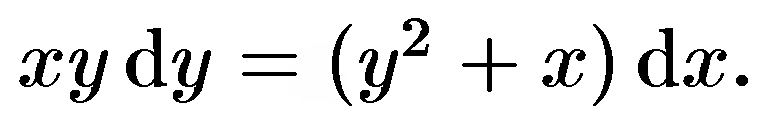 Экзаменационный билет №2Системы линейных дифференциальных уравнений.Вычислить объем тела, образованного вращением дуги параболы , , вокруг оси .Решить уравнение: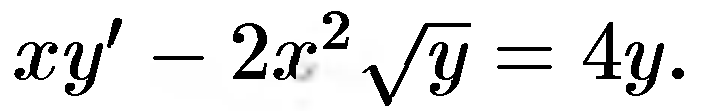 Форма промежуточной аттестацииКритерии оцениванияШкалы оцениванияШкалы оцениванияНаименование оценочного средстваКритерии оценивания100-балльная системаПятибалльная системаЭкзамен:в устной форме по билетамРаспределение баллов по вопросам билета: 1-й вопрос: 0 – 10 балловпрактическое задание 1: 0 – 20 балловпрактическое задание 2: 0 – 20 балловОбучающийся:демонстрирует знания отличающиеся глубиной и содержательностью, дает полный исчерпывающий ответ, как на основные вопросы билета, так и на дополнительные;свободно владеет научными понятиями, ведет диалог и вступает в научную дискуссию;способен к интеграции знаний по определенной теме, структурированию ответа, к анализу положений существующих теорий, научных школ, направлений по вопросу билета;логично и доказательно раскрывает проблему, предложенную в билете;свободно выполняет практические задания повышенной сложности, предусмотренные программой, демонстрирует системную работу с основной и дополнительной литературой.Ответ не содержит фактических ошибок и характеризуется глубиной, полнотой, уверенностью суждений, иллюстрируется примерами, в том числе из собственной практики.41 -50 баллов5Экзамен:в устной форме по билетамРаспределение баллов по вопросам билета: 1-й вопрос: 0 – 10 балловпрактическое задание 1: 0 – 20 балловпрактическое задание 2: 0 – 20 балловОбучающийся:показывает достаточное знание учебного материала, но допускает несущественные фактические ошибки, которые способен исправить самостоятельно, благодаря наводящему вопросу;недостаточно раскрыта проблема по одному из вопросов билета;недостаточно логично построено изложение вопроса;успешно выполняет предусмотренные в программе практические задания средней сложности, активно работает с основной литературой,демонстрирует, в целом, системный подход к решению практических задач, к самостоятельному пополнению и обновлению знаний в ходе дальнейшей учебной работы и профессиональной деятельности. В ответе раскрыто, в основном, содержание билета, имеются неточности при ответе на дополнительные вопросы.31 – 40 баллов4Экзамен:в устной форме по билетамРаспределение баллов по вопросам билета: 1-й вопрос: 0 – 10 балловпрактическое задание 1: 0 – 20 балловпрактическое задание 2: 0 – 20 балловОбучающийся:показывает знания фрагментарного характера, которые отличаются поверхностностью и малой содержательностью, допускает фактические грубые ошибки;не может обосновать закономерности и принципы, объяснить факты, нарушена логика изложения, отсутствует осмысленность представляемого материала, представления о межпредметных связях слабые;справляется с выполнением практических заданий, предусмотренных программой, знаком с основной литературой, рекомендованной программой, допускает погрешности и ошибки при теоретических ответах и в ходе практической работы.Содержание билета раскрыто слабо, имеются неточности при ответе на основные и дополнительные вопросы билета, ответ носит репродуктивный характер. Неуверенно, с большими затруднениями решает практические задачи или не справляется с ними самостоятельно.21 – 30 баллов3Экзамен:в устной форме по билетамРаспределение баллов по вопросам билета: 1-й вопрос: 0 – 10 балловпрактическое задание 1: 0 – 20 балловпрактическое задание 2: 0 – 20 балловОбучающийся, обнаруживает существенные пробелы в знаниях основного учебного материала, допускает принципиальные ошибки в выполнении предусмотренных программой практических заданий. На большую часть дополнительных вопросов по содержанию экзамена затрудняется дать ответ или не дает верных ответов.0 – 20 баллов2Форма контроля100-балльная система Пятибалльная системаТекущий контроль:  - контрольная работа (темы 1-6)0 - 50 баллов2 – 5  - контрольная работа (темы 7-9)0 - 50 баллов2 – 5 Промежуточная аттестация (в традиционной форме)0 - 50 балловотличнохорошоудовлетворительнонеудовлетворительноИтого за семестрэкзамен 0 - 100 балловотличнохорошоудовлетворительнонеудовлетворительно100-балльная системапятибалльная системапятибалльная система100-балльная системаэкзамензачет85 – 100 балловотлично65 – 84 балловхорошо41 – 64 балловудовлетворительно0 – 40 балловнеудовлетворительноНаименование учебных аудиторий, лабораторий, мастерских, библиотек, спортзалов, помещений для хранения и профилактического обслуживания учебного оборудования и т.п.Оснащенность учебных аудиторий, лабораторий, мастерских, библиотек, спортивных залов, помещений для хранения и профилактического обслуживания учебного оборудования и т.п.119071, г. Москва, Малая Калужская улица, дом 1, строение 3119071, г. Москва, Малая Калужская улица, дом 1, строение 3аудитории для проведения занятий лекционного типакомплект учебной мебели, технические средства обучения, служащие для представления учебной информации большой аудитории: Проектор.аудитории для проведения занятий семинарского типа, групповых и индивидуальных консультаций, текущего контроля и промежуточной аттестациикомплект учебной мебели.аудитории для проведения занятий по практической подготовке, групповых и индивидуальных консультацийкомплект учебной мебели.Помещения для самостоятельной работы обучающихсяОснащенность помещений для самостоятельной работы обучающихсяЧитальный зал библиотекикомпьютерная техника;
подключение к сети «Интернет»№ п/пАвтор(ы)Наименование изданияВид издания (учебник, УП, МП и др.)ИздательствоГодизданияАдрес сайта ЭБСили электронного ресурса (заполняется для изданий в электронном виде)Количество экземпляров в библиотеке Университета10.1 Основная литература, в том числе электронные издания10.1 Основная литература, в том числе электронные издания10.1 Основная литература, в том числе электронные издания10.1 Основная литература, в том числе электронные издания10.1 Основная литература, в том числе электронные издания10.1 Основная литература, в том числе электронные издания10.1 Основная литература, в том числе электронные издания10.1 Основная литература, в том числе электронные издания1Письменный Д. Т.Конспект лекцийпо высшей математике. Полный курсУчебникМ.: Айрис-пресс20092Шипачев В. С.Курс высшей математикиУчебникМ.: Оникс20093Минорский В. П.Сборник задач по высшей математикеУчебникМ.: Физматлит20104Демидович Б. П.Сборник задач и упражнений по математическому анализуУчебникМ.: АСТ: Астрель20075Филиппов А. Ф.Введение в теорию дифференциальных уравненийУчебникМ.: Едиториал УРСС200410.2 Дополнительная литература, в том числе электронные издания 10.2 Дополнительная литература, в том числе электронные издания 10.2 Дополнительная литература, в том числе электронные издания 10.2 Дополнительная литература, в том числе электронные издания 10.2 Дополнительная литература, в том числе электронные издания 10.2 Дополнительная литература, в том числе электронные издания 10.2 Дополнительная литература, в том числе электронные издания 10.2 Дополнительная литература, в том числе электронные издания 1Пискунов Н.С.Дифференциальное и интегральное исчисления для ВТУЗовУчебникМ.: Наука19852Берман Г. Н.Сборник задач по курсу математического анализаУчебникМ.: Профессия20023Клетеник Д. В.Сборник задач по аналитической геометрииУчебникСПб.: Профессия200510.3 Методические материалы (указания, рекомендации по освоению дисциплины (модуля) авторов РГУ им. А. Н. Косыгина)10.3 Методические материалы (указания, рекомендации по освоению дисциплины (модуля) авторов РГУ им. А. Н. Косыгина)10.3 Методические материалы (указания, рекомендации по освоению дисциплины (модуля) авторов РГУ им. А. Н. Косыгина)10.3 Методические материалы (указания, рекомендации по освоению дисциплины (модуля) авторов РГУ им. А. Н. Косыгина)10.3 Методические материалы (указания, рекомендации по освоению дисциплины (модуля) авторов РГУ им. А. Н. Косыгина)10.3 Методические материалы (указания, рекомендации по освоению дисциплины (модуля) авторов РГУ им. А. Н. Косыгина)10.3 Методические материалы (указания, рекомендации по освоению дисциплины (модуля) авторов РГУ им. А. Н. Косыгина)10.3 Методические материалы (указания, рекомендации по освоению дисциплины (модуля) авторов РГУ им. А. Н. Косыгина)1Штепин Д. В.Алгебра: учебно-методическое пособиеМетодические указанияМ.: РГУ им. А. Н. Косыгина202029№ ппЭлектронные учебные издания, электронные образовательные ресурсыЭБС «Лань» http://www.e.lanbook.com/«Znanium.com» научно-издательского центра «Инфра-М»http://znanium.com/ Электронные издания «РГУ им. А.Н. Косыгина» на платформе ЭБС «Znanium.com» http://znanium.com/Профессиональные базы данных, информационные справочные системы№ ппгод обновления РПДхарактер изменений/обновлений с указанием разделаномер протокола и дата заседания кафедры